ПереводПриложение к Постановлению Счетной палаты№55 от 07 октября 2021 года 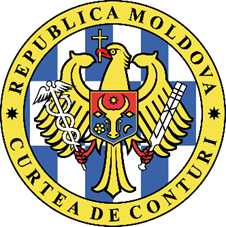 СЧЕТНАЯ ПАЛАТА РЕСПУБЛИКИ МОЛДОВА ОТЧЕТ аудита относительно финансовых отчетов Автономного территориального образования Гагаузия (центрального бюджета), составленных по состоянию на 31 декабря 2020 годаУСЛОВНОЕ МНЕНИЕ Провели аудит финансовых отчетов финансовых отчетов Автономного территориального образования (АТО) Гагаузия (центрального бюджета), за бюджетный год, завершенный 31 декабря 2020 года которые содержат Бухгалтерский баланс, Отчеты по доходам и расходам, Отчет о потоке денежных средств, Отчет об исполнении бюджета и Пояснительную записку об исполнении бюджета. По нашему мнению, за исключением ряда аспектов, описанных в разделе Основание для составления условного мнения, финансовые отчеты по всем существенным аспектам предоставляют правильное и достоверное отражение положения в соответствии с применяемой базой по составлению финансовой отчетности.ОСНОВАНИЕ ДЛЯ СОСТАВЛЕНИЯ УСЛОВНОГО МНЕНИЯ 2.1. Занижение стоимости счета 415 „Акции и другие формы участия в капитале внутри страны” минимум на 27193,9 тыс. леев, обусловленное неотражением в бухгалтерском учете стоимости имущества, переданного в управление публичным медико-санитарным учреждениям (ПМСУ) из сектора Вулкэнешть, из которых лишь стоимость зданий составляет 27193,9 тыс. леев, с износом 12685,2 тыс. леев.2.2. Административными актами Исполнительного комитета АТО Гагаузия было решено ликвидировать с 31.03.2019 ГП „Sud-A-Con”, которое до 31.12.2017 осуществило инвестиции в сумме 55 731,9 тыс. леев (не отраженные в бухгалтерском учете Исполнительным комитетом), а в течение 2018 года – в размере 63 430,6 тыс. леев (из которых 22 254,8 тыс. леев – капитальные ремонты дорог районного назначения; 41 175,8 тыс. леев – инвестиции и капитальные ремонты имущества учреждений, подведомственных Исполнительному комитету и МПО I уровня), всего - 119 162,5 тыс. леев. Правопреемник ГП „Sud-A-Con” – Главное управление строительства и инфраструктуры АТО Гагаузия не приняло произведенные инвестиции. По состоянию на 31.12.2020 ГП „Sud-A-Con” отразило в отчетности лишь сумму 63 430,6 тыс. леев, из которой на счете 311 „Здания” – 1 384,3 тыс. леев, на счете 312 „Специальные сооружения” – 2493,1 тыс. леев и на счете 319 „Незавершенные капитальные вложения в активы” – 59553,2 тыс. леев.Все вышеотмеченное обусловило завышение стоимости счета 311 „Здания” на сумму 1384,3 тыс. леев; недооценку стоимости счета 312 „Специальные сооружения” – на сумму 19 761,7 тыс. леев и, соответственно, счета 319 „Незавершенные капитальные вложения в активы” – на сумму 37 354,5 тыс. леев.Непередача бенефициаром стоимости капитальных ремонтов дорог, выполненных в 2018 году в размере 22 254,8 тыс. леев, обусловила и неначисление их износа в период 2019-2020 годов, таким образом, была недооценена стоимость счета 391 „Износ основных средств” примерно на 2 781,8 тыс. леев, счета 231200 „Расходы в связи с износом специальных сооружений” – на 1390,9 тыс. леев и, соответственно, счета 721 „Финансовый результат бюджетного органа/бюджетного учреждения за текущий год” – на сумму примерно 1 390,9 тыс. леев (начисленный износ за 2020 год) и счета 722 „Финансовый результат бюджетного органа/бюджетного учреждения за предыдущие годы” – примерно на сумму 1 390,9 тыс. леев (начисленный износ за 2019 год).2.3. Несоответствие положений Приказа министра финансов №216 от 28.12.2015 в части бухгалтерских принципов (метод начисления; последовательность представления) и качественных характеристик (релевантность; достоверность; сопоставимость), предусмотренных ст.6 Закона о бухгалтерском учете №113 от 27.04.2007, обусловили:- недооценку стоимости счета 561 „Рекредитованные займы между государственным бюджетом и местными бюджетами” на сумму 30 491,8 тыс. леев и завышение внебалансового счета 812223 „Долг по внешним займам, предоставленным международными финансовыми организациями” – на эту же сумму;- недооценку стоимости счета 464 „Рекредитованные займы между местными бюджетами различных административно-территориальных единиц” на сумму 30 829,1 тыс. леев, которая представляет собой обязательство бенефициаров займа, рекредитованного от Исполнительного комитета, она не была отражена на балансовых счетах;- завышение внебалансового счета 811130 „Обязательства по кредитованию прочих учреждений и организаций” и занижение стоимости счета 419 „Прочие обязательства бюджетных органов/бюджетных учреждений” на сумму 10 050,7 тыс. леев, представляющую собой сумму обязательств, зарегистрированную субъектами, которым в предыдущие периоды были выданы материалы из материального резерва АТО Гагаузия (продовольственная пшеница и дизельное топливо) в качестве займа.2.4. Не соблюдая положения ст.17 (1) Закона о бухгалтерском учете, Исполнительный комитет не обеспечил регистрацию в бухгалтерском учете, на момент проведения сделки, стоимости инвестиций, осуществленных в рамках Проекта „Обустройство территории и подключение к инженерной инфраструктуре и подъездным путям индустриального парка из мун. Комрат”, что обусловило недооценку счета 319 „Незавершенные капитальные вложения в активы” на сумму 27 485,0 тыс. леев. Аналогичная ситуация была допущена Исполнительным комитетом и в случае выполнения работ по обустройству инженерных систем индустриального парка за счет собственных средств, что занизило стоимость счета 319 на сумму 778,3 тыс. леев.2.5. Исполнительный комитет не обеспечил передачу стоимости инвестиций и капитальных ремонтов имущества, собственником которого являются МПО I уровня – конечные бенефициары средств, поступившие из гранта, предоставленного Европейским Союзом в рамках проекта SLPA, что обусловило завышение стоимости многих счетов, а именно: счета 311 „Здания” – на сумму 6 244,8 тыс. леев; счета 312 „Специальные сооружения” – на 13 254,3 тыс. леев; счета 313 „Передаточные установки” – на 4 309,0 тыс. леев; счета 319 - „Незавершенные капитальные вложения в активы” – на сумму 17 021,6 тыс. леев; счета 318 „Прочие основные средства” – на сумму 339,3 тыс. леев; счета 316 „Орудия и инструменты, производственный и хозяйственный инвентарь” – на сумму 290,7 тыс. леев и счета 314 „Машины и оборудование” – на сумму 72,0 тыс. леев.2.6. Завышение стоимости счета 311 „Здания” на сумму 5 823,9 тыс. леев обусловлено:- ошибочным отражением в отчетности стоимости капитальных ремонтов в сумме 2 259,0 тыс. леев недвижимого имущества, администрируемого правом бесплатного пользования 6 образовательными учреждениями, и занижением счета 822100 „Активы, взятые в наем /аренду”;- отражением в отчетности работ по капитальному ремонту здания ТЛ им. М. Еминеску из мун. Комрат в отсутствие его приема, занижая стоимость счета 319 „Незавершенные капитальные вложения в активы” на сумму 2 107,7 тыс. леев;- непередачей стоимости инвестиций, исполненных в 2019 году, собственнику объекта недвижимости на сумму 1 102,7 тыс. леев;- ненадлежащей классификацией основных средств ТЛ им. М. Губогло, мун. Чадыр-Лунга и занижением стоимости счета 312 „Специальные сооружения” на сумму 354,5 тыс. леев.2.7. Два музейных учреждения, подведомственные Исполнительному комитету АТО Гагаузия, не отражают в отчетности примерно 75416 экспонатов, которые не были оценены, не имеются в бухгалтерском учете и к которым не были применены общие правила признания, предусмотренные Приказом министра финансов №216 от 28.12.2015. Учитывая факт, что экспонаты являются частью культурного наследия, которые датируются различными периодами (XIX – XX века), оценочная стоимость их может быть существенной. Так, размер счета 363 „Активы культурного наследия”, по мнению аудиторской группы, значительно недооценен. Необходимо отметить, что препятствием в оценке справедливой стоимости культурного наследия является то, что до настоящего времени отсутствует методология по оценке культурного наследия, в том числе из музейных учреждений.Провели аудиторскую миссию в соответствии с Международными стандартами аудита. Наша ответственность, согласно соответствующим стандартам, изложена в разделе Ответственность аудитора в аудите финансовых отчетов из настоящего Отчета. Аудиторы независимы перед аудируемым субъектом и осуществляли этические обязательства согласно требованиям Кодекса этики Счетной палаты. Считаем, что полученные аудиторские доказательства являются достаточными и адекватными для предоставления основания для составления нашего заключения.III. ПАРАГРАФ ПО ВЫДЕЛЕНИЮ НЕКОТОРЫХ АСПЕКТОВ 3.1. Подчеркнем, что Консолидированные финансовые отчеты АТО Гагаузия (центральный бюджет) занижены по всем балансовым позициям и по доходам и расходам: Бухгалтерский баланс (Форма FD 041) - на 362 717,5 тыс. леев; Консолидированный отчет по доходам и расходам (Форма № FD 042) – на 58 260,5 тыс. леев (доходы) и, соответственно, на 50 884,6 тыс. леев (расходы); Консолидированный отчет о потоке денежных средств (Форма №FD 043) – на 51 451,6 тыс. леев (кассовые расходы) и на 44 222,9 тыс. леев (кассовые расходы).Эта ситуация связана с тем, что в нарушение Закона об административно-территориальном устройстве Республики Молдова №764-XV от 27.12.2001 и не учитывая положения нормативных актов Народного собрания АТО Гагаузия, при разработке Бюджетной классификации Министерство финансов (МФ) необоснованно классифицировало Администрации долай Комрат, Чадыр-Лунга и Вулкэнешть как МПО I уровня, которые отдельно отчитываются о финансовых ситуациях и не консолидируются в финансовые отчеты АТО Гагаузия (центральный бюджет) (II уровень).Несмотря на то, что эта ситуация находилась в основе составления отрицательного мнения о финансовой отчетности, связанной с бюджетным процессом и управлением публичным имуществом АТО Гагаузия в 2016-2017 годах, МФ и Исполнительный комитет АТО Гагаузия не предприняли соответствующие действия для устранения этой ситуации и внедрения рекомендаций аудита. Так, МФ не откорректировало положения Бюджетной классификации, утвержденной Приказом министра финансов №208 от 24.12.2015, в соответствии с положениями Закона об административно-территориальном устройстве Республики Молдова №764 от 27.12.2001, не обеспечивая исключение долай Комрат, Чадыр-Лунга и Вулкэнешть из приложения №3 „Органы местного публичного управления”, где они указаны как местные публичные органы I уровня.Вместе с тем, Исполнительный комитет АТО Гагаузия не представил Министерству финансов карточку по надлежащей бюджетной классификации долай Комрат, Чадыр-Лунга и Вулкэнешть, так, чтобы порядок их финансирования, установленный согласно актам Народного собрания АТО Гагаузия (их финансирование производится посредством отчислений  от налогов и трансфертов, поступивших в центральный бюджет АТО Гагаузия), был интегрирован в существующую конфигурацию информационной системы Министерства финансов.3.2. Обратим внимание на факт, что настоящий План счетов, утвержденный Приказом министра финансов №216 от 28.12.2015, не делает различий между имуществом, которое было передано учредителем субъекту с правом собственности и тем, которое было передано в управление, пользование или безвозмездное пользование, реальными собственниками которых являются учредитель или другое стороннее лицо. В результате, до настоящего времени отсутствует регламентирование относительно исполнения положений ст.11 (2) Закона №121-XVI от 04.05.2007, которыми должен быть обеспечен раздельный бухгалтерский учет имущества публичной собственности из публичной сферы, находящегося в управлении субъектов (публичных учреждений и предприятий) на самоуправлении, а также о порядке регистрации в бухгалтерском учете у учредителя соответствующих операций.Несмотря на то, что План счетов включает счет 4153 „Инвестиции в связанные и несвязанные стороны” для передачи в управление имущества, он не позволяет вести аналитический/раздельный учет по каждому объекту, переданному в управление, что впоследствии практически делает невозможным выявление имущества государственной собственности из публичной сферы, находящегося в управлении субъектов на самоуправлении, в том числе в случае их возврата. В настоящее время, План счетов предусматривает аналитический учет зданий и земельных участков только на счетах 311 „Здания” и 371 „Земельные участки”.Таким образом, Главное управление здравоохранения и защиты семьи АТО Гагаузия не располагает аналитическим учетом зданий, находящихся в управлении ПМСУ из секторов Комрат, Чадыр-Лунга и Вулкэнешть, в сумме 259 315,4 тыс. леев, с износом 65 869,4 тыс. леев.Мнение не изменено по причине этих аспектов. IV. КЛЮЧЕВЫЕ АСПЕКТЫ АУДИТА Ключевыми аспектами аудита являются те аспекты, которые на основания наших профессиональных рассуждений имели наиболее важное значение для аудита Консолидированного финансового отчета Автономного территориального образования Гагаузия (центрального бюджета). Эти аспекты были подняты в контексте аудита финансовых отчетов в целом и формирования нашего заключения по ним, не составляя отдельного мнения по этим аспектам. За исключением аспектов, описанных в разделе Основание для составления условного мнения, определили, что больше не существует других ключевых аспектов аудита, которые должны быть изложены в Отчете аудита.V. ДРУГАЯ ИНФОРМАЦИЯ Завышение счета 222500 „Услуги по текущему ремонту” обусловлено:отнесением на текущие расходы стоимости некоторых работ по капитальному ремонту недвижимости, находящейся в безвозмездном пользовании, в 2020 году 11 учреждениями на общую сумму 1 066,2 тыс. леев и в 2018-2019 годах 8 учреждениями на общую сумму 2 264,3 тыс. леев, что привело к завышению счета 222500 „Услуги по текущему ремонту” в 2020 году на сумму 1 066,2 тыс. леев и счета 722 „Финансовый результат бюджетного органа/бюджетного учреждения за предыдущие годы” на сумму 2264,3 тыс. леев, а также занижению стоимости счета 822100 „Активы, взятые в наем/ аренду” на сумму 3 330,5 тыс. леев;неправильным отражением некоторых работ/услуг по капитальному ремонту как работ по текущему ремонту в 2020 году 5 учреждениями в сумме 378,10 тыс. леев , и в 2018-2019 годах 4 учреждениями в сумме 620,3 тыс. леев , что обусловило занижение стоимости некоторых счетов основных средств, а также завышение счета 222500 „Услуги по текущему ремонту” на сумму 378,1 тыс. леев и недооценку счета 722 „Финансовый результат бюджетного органа/бюджетного учреждения за предыдущие годы” на сумму 620,3 тыс. леев.Завышение субсчета 222990 „Услуги, не отнесенные к другим подстатьям”, обусловленное отражением 2 учреждениями работ по капитальному ремонту как услуг, не отнесенных к другим подстатьям, в размере 307,5 тыс. леев, привело к их некапитализации. Такая же ошибка была допущена в период 2018-2019 годов и Управлением промышленности при отражении услуг в размере 680,3 тыс. леев и 5 учреждениями, соответственно, ряда работ по капитальному ремонту недвижимости, находящейся в безвозмездном пользовании, в размере 208,6 тыс. леев .Все указанное привело к завышению размера субсчета 222990 „Услуги, не отнесенные к другим подстатьям”, на сумму 307,5 тыс. леев и счета 722 „Финансовый результат бюджетного органа/бюджетного учреждения за предыдущие годы” – на сумму 888,9 тыс. леев, а также занижению стоимости счета 312 „Специальные сооружения” – на сумму 987,9 тыс. леев и счета 822100 „Активы, взятые в наем/ аренду” - на 208,6 тыс. леев.VI. НАДЛЕЖАЩЕЕ УПРАВЛЕНИЕ6.1.	Система внутреннего управленческого контроля, регламентированная Законом о государственном внутреннем управленческом контроле, созданная в рамках Исполнительного комитета АТО Гагаузия (аппарата Исполнительного комитета), является неэффективной, что подтверждено: невыявлением и неописанием операционных процессов; неопределением и неописанием ряда процедур и контрольной деятельности на уровне операционных систем. Предварительная оценка внутреннего управленческого контроля (ВУК) свидетельствует о том, что хотя Исполнительный комитет имеет созданную систему внутреннего управленческого контроля, она не обеспечивает в полной мере функциональность ключевых контролей, а также выявление и управление некоторыми специфическими рисками, связанными с финансово-бухгалтерским процессом, что определило допущение несоответствий, установленных аудитом. Влиянием этой ситуации является ненадлежащий бухгалтерский учет, результаты которого изложены в констатациях из Основания для составления условного мнения и в других разделах Отчета аудита. 6.2. Учетные политики учреждений, которые консолидируются в Отчете АТО Гагаузия (центральном бюджете), представляют собой документ, взятый из нормативной базы, не будучи скорректированным со спецификой институциональной деятельности. В результате, были допущены несоответствия при отражении в бухгалтерском учете и отчетности инвестиций и капитальных ремонтов, отражении в бухгалтерском учете имущества, находящегося в управлении ПМСУ, соответствующем отражении в бухгалтерском учете расходов.6.3. С целью устранения ошибок, установленных в рамках предыдущих аудиторских миссий, Счетная палата Постановлением №50 от 23.07.2018 направила Исполнительному комитету и подведомственным учреждениям 15 требований и 31 рекомендацию, из которых: 5 требований и рекомендаций были внедрены, 32 – частично выполнены, 3 – не внедрены, а 4 – потеряли актуальность. Исполнительный комитет зарегистрировал средний уровень внедрения рекомендаций, направленных Счетной палатой.6.4. В ходе аудиторской миссии Исполнительный комитет Гагаузии и подведомственные учреждения произвели некоторые корректировки в бухгалтерском учете, была увеличена стоимость счета 822110 „Активы, взятые в наем/ аренду” на 8361,6 тыс. леев, восстановлена в бухгалтерском учете стоимость капитальных ремонтов, отнесенных на расходы в сумме 4845,0 тыс. леев, и классифицированы надлежащим образом основные средства на общую сумму 2699,8 тыс. леев; увеличена стоимость счета 319 „Незавершенные капитальные вложения в активы” – на 6133,6 тыс. леев и счета 312 „Специальные сооружения” – на 1370,5 тыс. леев; увеличена стоимость счета 419 „Прочие обязательства бюджетных органов/бюджетных учреждений” на 11132,7 тыс. леев.VII. ОТВЕТСТВЕННОСТЬ РУКОВОДСТВА ЗА ФИНАНСОВЫЕ ОТЧЕТЫ Исполнительный орган АТО Гагаузия несет ответственность за достоверное составление и представление финансовых отчетов в соответствии с применяемой базой по составлению финансовой отчетности. Эта ответственность включает: внедрение, поддержание и надзор за внутренним контролем, соответствующим для адекватного составления и представления финансовых отчетов, которые не содержат существенных искажений, связанных с мошенничеством или ошибками; выбор и применение адекватных учетных политик; точность и полноту бухгалтерских регистраций, а также своевременную подготовку достоверной финансовой информации.  VIII. ОТВЕТСТВЕННОСТЬ АУДИТОРА В АУДИТЕ ФИНАНСОВЫХ ОТЧЕТОВ  Наша ответственность заключается в планировании и проведении аудиторской миссии, с получением достаточных и адекватных доказательств для подтверждения основания для аудиторского заключения. Нашими целями являются: получение разумного подтверждения того, что на финансовые отчеты не повлияли существенные искажения, связанные с мошенничеством или ошибками, а также составление заключения.Разумным подтверждением является высокий уровень подтверждения, но он не является гарантией того, что аудит, проведенный в соответствии с Международными стандартами, везде обнаружит существенное искажение тогда, когда оно существует. Искажения могут быть следствием мошенничества или ошибок. Вместе с тем, искажения могут считаться существенными, если индивидуально или в целом могут повлиять на экономические решения пользователей этих финансовых отчетов. Дополнительное описание ответственности аудитора в аудите финансовых отчетов размещено на сайте Счетной палаты по адресу: http://www.ccrm.md/activitatea-curtii-de-conturi-1-25. Это описание является частью нашего Отчета аудита.ПОДПИСИ АУДИТОРСКОЙ ГРУППЫ MD-2001, mun. Chișinău, bd. Ștefan cel Mare și Sfânt nr.69, tel. (+373 22) 26 60 02, fax: (+373 22) 26 61 00, web: www.ccrm.md, e-mail: ccrm@ccrm.mdРуководитель аудиторской группы,                                        главный публичный аудитор Аурелия УСАТЫЙАурелия УСАТЫЙглавный публичный аудиторИгорь ЛУНГУ Игорь ЛУНГУ старший публичный аудиторМария ТАБАКАРЬМария ТАБАКАРЬОтветственный за мониторинг и обеспечение качества аудита: Начальник Главного управления аудита V Серджиу ШТИРБУСерджиу ШТИРБУ